附件2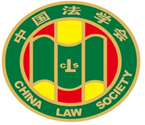 第十届“全国杰出青年法学家”推荐表姓    名              靳文辉               工作单位          重庆大学法学院           推荐单位          重庆市法学会                             重庆大学法学院 中国法学会2022年12月印制填  表  说  明表一为推荐单位填写或指导推荐候选人填写，表二为推荐候选人工作单位上级党委（党组）填写并盖章，表三为推荐候选人工作单位上级纪检监察部门填写并盖章，表四为推荐单位填写并盖章。    例如，推荐候选人为某大学法学院教授的，表二应由该大学党委填写并盖章，表三应由该大学纪委填写并盖章，表四应由该大学法学院填写并盖章。二、推荐单位需填写推荐评选委员会投票情况、推荐意见（每人500字以内）。三、请用计算机填写，可根据实际需要分栏，但勿随意变动格式及字体字号。四、请各推荐单位于2023年3月20日之前，将本表电子版发至指定邮箱。纸质版以A4纸打印一式四份，连同推荐评选情况报告、推荐候选人身份证复印件、推荐候选人代表性学术专著1-2部（独著）、学术论文3-5篇（独著或第一作者）、重要荣誉证书或证明复印件各一式一份，寄至指定地址。联 系 人：魏丽莎 于晓航  010-66123109邮寄地址：北京市海淀区皂君庙4号中国法学会研究部1334室邮    编：100081电子邮箱：qnfxj2022@163.com表一：推荐候选人情况表一：推荐候选人情况表一：推荐候选人情况表一：推荐候选人情况表一：推荐候选人情况姓    名靳文辉性    别男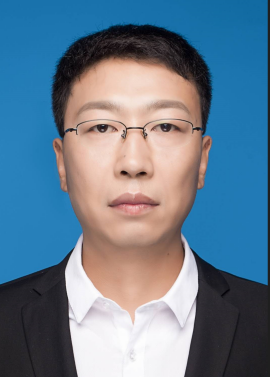 出生日期1978.12民    族汉族政治面貌中共党员学    历博士研究生技术职称教授行政职务副院长工作单位重庆大学法学院重庆大学法学院重庆大学法学院通讯地址重庆市沙坪坝区沙正街174号重庆市沙坪坝区沙正街174号重庆市沙坪坝区沙正街174号重庆市沙坪坝区沙正街174号重要学术成果（包括专著和论文，只列书名和篇名即可。论文仅限于发表在核心期刊或全国性重要报纸上的。请注明署名方式、发表或出版时间、刊物或出版社、字数。代表性著作和论文请注明中国知网统计的被被引数。）主要论文1.《空间正义实现的公共规制》，《中国社会科学》，2021年第9期，人大复印资料《宪法学·行政法学》2022年第2期转载，被引24次，独立作者；2.《可行能力、国家作用与权利的行使》，《法学研究》，2014年第1期，独立作者；3.《风险规制中的央地政府关系之规范建构》，《法学研究》，2022年第5期，《中国社会科学文摘》2022年第2期转载，独立作者；4.《论公共规制的有效实现：以市场主体行动作为中心的分析》，《法商研究》，2014年第3期，人大复印资料《经济法学·劳动法学》2014年第8期转载，被引31次，独立作者5.《公共规制的知识基础》，《法学家》，2014年第2期，被引36次，独立作者6.《论地方政府间税收不当竞争及其治理》，《法律科学》，2015年第1期，被引49次，独立作者7.《论互联网金融监管组织设计的原理与框架》，《法学》，2017年第4期，被引63次，独立作者8.《消费者撤回权的反思与重构——基于法律经济学的分析》，《法商研究》，2017年第3期，被引50次，独立作者9.《金融风险预警的法制逻辑》，《法学》，2020年第11期，《高等学校文科学术文摘》2021年第1期转载，被引5次，独立作者10.《试验型规制制度的理论解释与规范适用》，《现代法学》，2021年第3期，被引11次，独立作者11.金融风险的协同治理及法治实现，《法学家》，2021年第4期，被引9次，独立作者12.《公共规制实施中利益机制的规范建构》，《法商研究》，2022年第4期，《社会科学文摘》2022年第10期转载，独立作者13.《国家干预经济中政府失灵的人性解读及其控制》，《现代法学》，2009年第2期，被引18次，第二作者14.《税法的社会可接受性论纲》，《甘肃政法学院学报》，2015年第6期，被引17次，独立作者15.《弹性政府：风险社会应对中的政府模式》，《中国行政管理》，2012年第6期，人大复印资料《公共行政》2012年第9期转载，《政治学文摘》2012年第4期摘要转载，被引61次，独立作者16.《论政府经济管理中社会资本的功能》，《国家行政学院学报》，2017年第2期，人大复印资料《管理科学》2017年第9期转载，被引6次，独立作者17.《制度竞争、制度互补和制度学习：地方政府制度创新路径论略》，《中国行政管理》，2017年第5期，被引21次，独立作者18.《“互联网+”背景下药品网络交易治理的困境及其出路》，《改革》，2019年第10期，被引24次，第二作者，19.《宏观调控法律制度的经济学分析》，《中国软科学》，2009年第5期，被引15次，独立作者20.《地方政府组织结构的优化进路》，《理论探索》，2020年第2期，被引14次，第一作者21.《“新财产权”理论视角下的社会救助权及法律保障机制》，《西南民族大学学报》，2014年第8期，被引7次，独立作者22.《国家经济干预行为规范化标准的多元构造》，《中国软科学》，2012年第7期，被引7次，独立作者23.《城乡统筹战略实施的法律保障》，《社会主义研究》，2008年第6期，被引3次，第一作者24.《政府宏观调控行为的伦理基础》，《经济问题探索》，2011年第2期，被引4次，独立作者25.公共规制的形式理性及其限度，《甘肃社会科学》，2017年第5期，被引4次，第二作者26.《政治权威、政治稳定与政府宏观调控》，《社会主义研究》，2011年第1期，被引11次，独立作者27.《“法律”与“行为”最一般关系的理论分析》，《社会科学研究》，2011年第6期，被引7次，独立作者28.《论法律的不完备性及其克服》，《理论与改革》，2009年第2期，被引10次，第二作者29.传承与超越：和谐社会视域中对司法理念的再认知，《重庆大学学报》，2009年第2期，被引3次，第二作者30.《金融科技风险的行政许可规制》，《河南财经政法大学学报》，2019年第1期，被引5次，第一作者31.《政府宏观调控行为的司法权保障》，《经济问题探索》，2011年第9期，被引2次，独立作者32.《构建双循环新发展格局的经济法回应》，《重庆大学学报》，2021年第1期，被引15次，第一作者33.《以金融法治协同创新助力西部金融中心建设》，《重庆日报》2021年1月21日34.《协同推进双城经济圈碳达峰碳中和工作》，《重庆日报》2022年5月5日35.The knowledge basis of public regulation，Edward Elgar，2015专著：1.《经济法行为理论研究》，中国政法大学出版社2013年版，独著2.《公共规制：话语、理论与实践》，中国社会科学出版社2022年版，独著3.《虚拟经济安全的法律塑造》，重庆大学出版社2022年版，合著（排序第一）4.《中国预防与遏制金融危机对策研究——以虚拟经济安全法律制度建设为视角》，重庆大学出版社2012年版，合著（排序第二）重要学术成果（包括专著和论文，只列书名和篇名即可。论文仅限于发表在核心期刊或全国性重要报纸上的。请注明署名方式、发表或出版时间、刊物或出版社、字数。代表性著作和论文请注明中国知网统计的被被引数。）主要论文1.《空间正义实现的公共规制》，《中国社会科学》，2021年第9期，人大复印资料《宪法学·行政法学》2022年第2期转载，被引24次，独立作者；2.《可行能力、国家作用与权利的行使》，《法学研究》，2014年第1期，独立作者；3.《风险规制中的央地政府关系之规范建构》，《法学研究》，2022年第5期，《中国社会科学文摘》2022年第2期转载，独立作者；4.《论公共规制的有效实现：以市场主体行动作为中心的分析》，《法商研究》，2014年第3期，人大复印资料《经济法学·劳动法学》2014年第8期转载，被引31次，独立作者5.《公共规制的知识基础》，《法学家》，2014年第2期，被引36次，独立作者6.《论地方政府间税收不当竞争及其治理》，《法律科学》，2015年第1期，被引49次，独立作者7.《论互联网金融监管组织设计的原理与框架》，《法学》，2017年第4期，被引63次，独立作者8.《消费者撤回权的反思与重构——基于法律经济学的分析》，《法商研究》，2017年第3期，被引50次，独立作者9.《金融风险预警的法制逻辑》，《法学》，2020年第11期，《高等学校文科学术文摘》2021年第1期转载，被引5次，独立作者10.《试验型规制制度的理论解释与规范适用》，《现代法学》，2021年第3期，被引11次，独立作者11.金融风险的协同治理及法治实现，《法学家》，2021年第4期，被引9次，独立作者12.《公共规制实施中利益机制的规范建构》，《法商研究》，2022年第4期，《社会科学文摘》2022年第10期转载，独立作者13.《国家干预经济中政府失灵的人性解读及其控制》，《现代法学》，2009年第2期，被引18次，第二作者14.《税法的社会可接受性论纲》，《甘肃政法学院学报》，2015年第6期，被引17次，独立作者15.《弹性政府：风险社会应对中的政府模式》，《中国行政管理》，2012年第6期，人大复印资料《公共行政》2012年第9期转载，《政治学文摘》2012年第4期摘要转载，被引61次，独立作者16.《论政府经济管理中社会资本的功能》，《国家行政学院学报》，2017年第2期，人大复印资料《管理科学》2017年第9期转载，被引6次，独立作者17.《制度竞争、制度互补和制度学习：地方政府制度创新路径论略》，《中国行政管理》，2017年第5期，被引21次，独立作者18.《“互联网+”背景下药品网络交易治理的困境及其出路》，《改革》，2019年第10期，被引24次，第二作者，19.《宏观调控法律制度的经济学分析》，《中国软科学》，2009年第5期，被引15次，独立作者20.《地方政府组织结构的优化进路》，《理论探索》，2020年第2期，被引14次，第一作者21.《“新财产权”理论视角下的社会救助权及法律保障机制》，《西南民族大学学报》，2014年第8期，被引7次，独立作者22.《国家经济干预行为规范化标准的多元构造》，《中国软科学》，2012年第7期，被引7次，独立作者23.《城乡统筹战略实施的法律保障》，《社会主义研究》，2008年第6期，被引3次，第一作者24.《政府宏观调控行为的伦理基础》，《经济问题探索》，2011年第2期，被引4次，独立作者25.公共规制的形式理性及其限度，《甘肃社会科学》，2017年第5期，被引4次，第二作者26.《政治权威、政治稳定与政府宏观调控》，《社会主义研究》，2011年第1期，被引11次，独立作者27.《“法律”与“行为”最一般关系的理论分析》，《社会科学研究》，2011年第6期，被引7次，独立作者28.《论法律的不完备性及其克服》，《理论与改革》，2009年第2期，被引10次，第二作者29.传承与超越：和谐社会视域中对司法理念的再认知，《重庆大学学报》，2009年第2期，被引3次，第二作者30.《金融科技风险的行政许可规制》，《河南财经政法大学学报》，2019年第1期，被引5次，第一作者31.《政府宏观调控行为的司法权保障》，《经济问题探索》，2011年第9期，被引2次，独立作者32.《构建双循环新发展格局的经济法回应》，《重庆大学学报》，2021年第1期，被引15次，第一作者33.《以金融法治协同创新助力西部金融中心建设》，《重庆日报》2021年1月21日34.《协同推进双城经济圈碳达峰碳中和工作》，《重庆日报》2022年5月5日35.The knowledge basis of public regulation，Edward Elgar，2015专著：1.《经济法行为理论研究》，中国政法大学出版社2013年版，独著2.《公共规制：话语、理论与实践》，中国社会科学出版社2022年版，独著3.《虚拟经济安全的法律塑造》，重庆大学出版社2022年版，合著（排序第一）4.《中国预防与遏制金融危机对策研究——以虚拟经济安全法律制度建设为视角》，重庆大学出版社2012年版，合著（排序第二）重要学术成果（包括专著和论文，只列书名和篇名即可。论文仅限于发表在核心期刊或全国性重要报纸上的。请注明署名方式、发表或出版时间、刊物或出版社、字数。代表性著作和论文请注明中国知网统计的被被引数。）主要论文1.《空间正义实现的公共规制》，《中国社会科学》，2021年第9期，人大复印资料《宪法学·行政法学》2022年第2期转载，被引24次，独立作者；2.《可行能力、国家作用与权利的行使》，《法学研究》，2014年第1期，独立作者；3.《风险规制中的央地政府关系之规范建构》，《法学研究》，2022年第5期，《中国社会科学文摘》2022年第2期转载，独立作者；4.《论公共规制的有效实现：以市场主体行动作为中心的分析》，《法商研究》，2014年第3期，人大复印资料《经济法学·劳动法学》2014年第8期转载，被引31次，独立作者5.《公共规制的知识基础》，《法学家》，2014年第2期，被引36次，独立作者6.《论地方政府间税收不当竞争及其治理》，《法律科学》，2015年第1期，被引49次，独立作者7.《论互联网金融监管组织设计的原理与框架》，《法学》，2017年第4期，被引63次，独立作者8.《消费者撤回权的反思与重构——基于法律经济学的分析》，《法商研究》，2017年第3期，被引50次，独立作者9.《金融风险预警的法制逻辑》，《法学》，2020年第11期，《高等学校文科学术文摘》2021年第1期转载，被引5次，独立作者10.《试验型规制制度的理论解释与规范适用》，《现代法学》，2021年第3期，被引11次，独立作者11.金融风险的协同治理及法治实现，《法学家》，2021年第4期，被引9次，独立作者12.《公共规制实施中利益机制的规范建构》，《法商研究》，2022年第4期，《社会科学文摘》2022年第10期转载，独立作者13.《国家干预经济中政府失灵的人性解读及其控制》，《现代法学》，2009年第2期，被引18次，第二作者14.《税法的社会可接受性论纲》，《甘肃政法学院学报》，2015年第6期，被引17次，独立作者15.《弹性政府：风险社会应对中的政府模式》，《中国行政管理》，2012年第6期，人大复印资料《公共行政》2012年第9期转载，《政治学文摘》2012年第4期摘要转载，被引61次，独立作者16.《论政府经济管理中社会资本的功能》，《国家行政学院学报》，2017年第2期，人大复印资料《管理科学》2017年第9期转载，被引6次，独立作者17.《制度竞争、制度互补和制度学习：地方政府制度创新路径论略》，《中国行政管理》，2017年第5期，被引21次，独立作者18.《“互联网+”背景下药品网络交易治理的困境及其出路》，《改革》，2019年第10期，被引24次，第二作者，19.《宏观调控法律制度的经济学分析》，《中国软科学》，2009年第5期，被引15次，独立作者20.《地方政府组织结构的优化进路》，《理论探索》，2020年第2期，被引14次，第一作者21.《“新财产权”理论视角下的社会救助权及法律保障机制》，《西南民族大学学报》，2014年第8期，被引7次，独立作者22.《国家经济干预行为规范化标准的多元构造》，《中国软科学》，2012年第7期，被引7次，独立作者23.《城乡统筹战略实施的法律保障》，《社会主义研究》，2008年第6期，被引3次，第一作者24.《政府宏观调控行为的伦理基础》，《经济问题探索》，2011年第2期，被引4次，独立作者25.公共规制的形式理性及其限度，《甘肃社会科学》，2017年第5期，被引4次，第二作者26.《政治权威、政治稳定与政府宏观调控》，《社会主义研究》，2011年第1期，被引11次，独立作者27.《“法律”与“行为”最一般关系的理论分析》，《社会科学研究》，2011年第6期，被引7次，独立作者28.《论法律的不完备性及其克服》，《理论与改革》，2009年第2期，被引10次，第二作者29.传承与超越：和谐社会视域中对司法理念的再认知，《重庆大学学报》，2009年第2期，被引3次，第二作者30.《金融科技风险的行政许可规制》，《河南财经政法大学学报》，2019年第1期，被引5次，第一作者31.《政府宏观调控行为的司法权保障》，《经济问题探索》，2011年第9期，被引2次，独立作者32.《构建双循环新发展格局的经济法回应》，《重庆大学学报》，2021年第1期，被引15次，第一作者33.《以金融法治协同创新助力西部金融中心建设》，《重庆日报》2021年1月21日34.《协同推进双城经济圈碳达峰碳中和工作》，《重庆日报》2022年5月5日35.The knowledge basis of public regulation，Edward Elgar，2015专著：1.《经济法行为理论研究》，中国政法大学出版社2013年版，独著2.《公共规制：话语、理论与实践》，中国社会科学出版社2022年版，独著3.《虚拟经济安全的法律塑造》，重庆大学出版社2022年版，合著（排序第一）4.《中国预防与遏制金融危机对策研究——以虚拟经济安全法律制度建设为视角》，重庆大学出版社2012年版，合著（排序第二）重要学术成果（包括专著和论文，只列书名和篇名即可。论文仅限于发表在核心期刊或全国性重要报纸上的。请注明署名方式、发表或出版时间、刊物或出版社、字数。代表性著作和论文请注明中国知网统计的被被引数。）主要论文1.《空间正义实现的公共规制》，《中国社会科学》，2021年第9期，人大复印资料《宪法学·行政法学》2022年第2期转载，被引24次，独立作者；2.《可行能力、国家作用与权利的行使》，《法学研究》，2014年第1期，独立作者；3.《风险规制中的央地政府关系之规范建构》，《法学研究》，2022年第5期，《中国社会科学文摘》2022年第2期转载，独立作者；4.《论公共规制的有效实现：以市场主体行动作为中心的分析》，《法商研究》，2014年第3期，人大复印资料《经济法学·劳动法学》2014年第8期转载，被引31次，独立作者5.《公共规制的知识基础》，《法学家》，2014年第2期，被引36次，独立作者6.《论地方政府间税收不当竞争及其治理》，《法律科学》，2015年第1期，被引49次，独立作者7.《论互联网金融监管组织设计的原理与框架》，《法学》，2017年第4期，被引63次，独立作者8.《消费者撤回权的反思与重构——基于法律经济学的分析》，《法商研究》，2017年第3期，被引50次，独立作者9.《金融风险预警的法制逻辑》，《法学》，2020年第11期，《高等学校文科学术文摘》2021年第1期转载，被引5次，独立作者10.《试验型规制制度的理论解释与规范适用》，《现代法学》，2021年第3期，被引11次，独立作者11.金融风险的协同治理及法治实现，《法学家》，2021年第4期，被引9次，独立作者12.《公共规制实施中利益机制的规范建构》，《法商研究》，2022年第4期，《社会科学文摘》2022年第10期转载，独立作者13.《国家干预经济中政府失灵的人性解读及其控制》，《现代法学》，2009年第2期，被引18次，第二作者14.《税法的社会可接受性论纲》，《甘肃政法学院学报》，2015年第6期，被引17次，独立作者15.《弹性政府：风险社会应对中的政府模式》，《中国行政管理》，2012年第6期，人大复印资料《公共行政》2012年第9期转载，《政治学文摘》2012年第4期摘要转载，被引61次，独立作者16.《论政府经济管理中社会资本的功能》，《国家行政学院学报》，2017年第2期，人大复印资料《管理科学》2017年第9期转载，被引6次，独立作者17.《制度竞争、制度互补和制度学习：地方政府制度创新路径论略》，《中国行政管理》，2017年第5期，被引21次，独立作者18.《“互联网+”背景下药品网络交易治理的困境及其出路》，《改革》，2019年第10期，被引24次，第二作者，19.《宏观调控法律制度的经济学分析》，《中国软科学》，2009年第5期，被引15次，独立作者20.《地方政府组织结构的优化进路》，《理论探索》，2020年第2期，被引14次，第一作者21.《“新财产权”理论视角下的社会救助权及法律保障机制》，《西南民族大学学报》，2014年第8期，被引7次，独立作者22.《国家经济干预行为规范化标准的多元构造》，《中国软科学》，2012年第7期，被引7次，独立作者23.《城乡统筹战略实施的法律保障》，《社会主义研究》，2008年第6期，被引3次，第一作者24.《政府宏观调控行为的伦理基础》，《经济问题探索》，2011年第2期，被引4次，独立作者25.公共规制的形式理性及其限度，《甘肃社会科学》，2017年第5期，被引4次，第二作者26.《政治权威、政治稳定与政府宏观调控》，《社会主义研究》，2011年第1期，被引11次，独立作者27.《“法律”与“行为”最一般关系的理论分析》，《社会科学研究》，2011年第6期，被引7次，独立作者28.《论法律的不完备性及其克服》，《理论与改革》，2009年第2期，被引10次，第二作者29.传承与超越：和谐社会视域中对司法理念的再认知，《重庆大学学报》，2009年第2期，被引3次，第二作者30.《金融科技风险的行政许可规制》，《河南财经政法大学学报》，2019年第1期，被引5次，第一作者31.《政府宏观调控行为的司法权保障》，《经济问题探索》，2011年第9期，被引2次，独立作者32.《构建双循环新发展格局的经济法回应》，《重庆大学学报》，2021年第1期，被引15次，第一作者33.《以金融法治协同创新助力西部金融中心建设》，《重庆日报》2021年1月21日34.《协同推进双城经济圈碳达峰碳中和工作》，《重庆日报》2022年5月5日35.The knowledge basis of public regulation，Edward Elgar，2015专著：1.《经济法行为理论研究》，中国政法大学出版社2013年版，独著2.《公共规制：话语、理论与实践》，中国社会科学出版社2022年版，独著3.《虚拟经济安全的法律塑造》，重庆大学出版社2022年版，合著（排序第一）4.《中国预防与遏制金融危机对策研究——以虚拟经济安全法律制度建设为视角》，重庆大学出版社2012年版，合著（排序第二）重要学术成果（包括专著和论文，只列书名和篇名即可。论文仅限于发表在核心期刊或全国性重要报纸上的。请注明署名方式、发表或出版时间、刊物或出版社、字数。代表性著作和论文请注明中国知网统计的被被引数。）主要论文1.《空间正义实现的公共规制》，《中国社会科学》，2021年第9期，人大复印资料《宪法学·行政法学》2022年第2期转载，被引24次，独立作者；2.《可行能力、国家作用与权利的行使》，《法学研究》，2014年第1期，独立作者；3.《风险规制中的央地政府关系之规范建构》，《法学研究》，2022年第5期，《中国社会科学文摘》2022年第2期转载，独立作者；4.《论公共规制的有效实现：以市场主体行动作为中心的分析》，《法商研究》，2014年第3期，人大复印资料《经济法学·劳动法学》2014年第8期转载，被引31次，独立作者5.《公共规制的知识基础》，《法学家》，2014年第2期，被引36次，独立作者6.《论地方政府间税收不当竞争及其治理》，《法律科学》，2015年第1期，被引49次，独立作者7.《论互联网金融监管组织设计的原理与框架》，《法学》，2017年第4期，被引63次，独立作者8.《消费者撤回权的反思与重构——基于法律经济学的分析》，《法商研究》，2017年第3期，被引50次，独立作者9.《金融风险预警的法制逻辑》，《法学》，2020年第11期，《高等学校文科学术文摘》2021年第1期转载，被引5次，独立作者10.《试验型规制制度的理论解释与规范适用》，《现代法学》，2021年第3期，被引11次，独立作者11.金融风险的协同治理及法治实现，《法学家》，2021年第4期，被引9次，独立作者12.《公共规制实施中利益机制的规范建构》，《法商研究》，2022年第4期，《社会科学文摘》2022年第10期转载，独立作者13.《国家干预经济中政府失灵的人性解读及其控制》，《现代法学》，2009年第2期，被引18次，第二作者14.《税法的社会可接受性论纲》，《甘肃政法学院学报》，2015年第6期，被引17次，独立作者15.《弹性政府：风险社会应对中的政府模式》，《中国行政管理》，2012年第6期，人大复印资料《公共行政》2012年第9期转载，《政治学文摘》2012年第4期摘要转载，被引61次，独立作者16.《论政府经济管理中社会资本的功能》，《国家行政学院学报》，2017年第2期，人大复印资料《管理科学》2017年第9期转载，被引6次，独立作者17.《制度竞争、制度互补和制度学习：地方政府制度创新路径论略》，《中国行政管理》，2017年第5期，被引21次，独立作者18.《“互联网+”背景下药品网络交易治理的困境及其出路》，《改革》，2019年第10期，被引24次，第二作者，19.《宏观调控法律制度的经济学分析》，《中国软科学》，2009年第5期，被引15次，独立作者20.《地方政府组织结构的优化进路》，《理论探索》，2020年第2期，被引14次，第一作者21.《“新财产权”理论视角下的社会救助权及法律保障机制》，《西南民族大学学报》，2014年第8期，被引7次，独立作者22.《国家经济干预行为规范化标准的多元构造》，《中国软科学》，2012年第7期，被引7次，独立作者23.《城乡统筹战略实施的法律保障》，《社会主义研究》，2008年第6期，被引3次，第一作者24.《政府宏观调控行为的伦理基础》，《经济问题探索》，2011年第2期，被引4次，独立作者25.公共规制的形式理性及其限度，《甘肃社会科学》，2017年第5期，被引4次，第二作者26.《政治权威、政治稳定与政府宏观调控》，《社会主义研究》，2011年第1期，被引11次，独立作者27.《“法律”与“行为”最一般关系的理论分析》，《社会科学研究》，2011年第6期，被引7次，独立作者28.《论法律的不完备性及其克服》，《理论与改革》，2009年第2期，被引10次，第二作者29.传承与超越：和谐社会视域中对司法理念的再认知，《重庆大学学报》，2009年第2期，被引3次，第二作者30.《金融科技风险的行政许可规制》，《河南财经政法大学学报》，2019年第1期，被引5次，第一作者31.《政府宏观调控行为的司法权保障》，《经济问题探索》，2011年第9期，被引2次，独立作者32.《构建双循环新发展格局的经济法回应》，《重庆大学学报》，2021年第1期，被引15次，第一作者33.《以金融法治协同创新助力西部金融中心建设》，《重庆日报》2021年1月21日34.《协同推进双城经济圈碳达峰碳中和工作》，《重庆日报》2022年5月5日35.The knowledge basis of public regulation，Edward Elgar，2015专著：1.《经济法行为理论研究》，中国政法大学出版社2013年版，独著2.《公共规制：话语、理论与实践》，中国社会科学出版社2022年版，独著3.《虚拟经济安全的法律塑造》，重庆大学出版社2022年版，合著（排序第一）4.《中国预防与遏制金融危机对策研究——以虚拟经济安全法律制度建设为视角》，重庆大学出版社2012年版，合著（排序第二）获得奖项和表彰（请注明获得时间及等级）一、获得的表彰1.重庆英才计划·名家名师，2022年2.重庆市学科技术带头人后备人选，2018年3.重庆大学科研拔尖人才后备人选，2019年4.重庆大学“河钢奖教金”，2021年5.重庆大学优秀教师，2022年6.重庆大学教书育人奖，2021年7.重庆大学先进工作者，2019年二、获得的奖项1.《经济法行为理论研究》，重庆市人文社科优秀成果三等奖，2018年2.《空间正义实现的公共规制》，重庆市法学会优秀成果一等奖，2022年3.《学科集群体系下法治人才高质量培养模式的探索与实践》，重庆市教学成果二等奖，2022年4.《司法权保障宏观调控的迷惑与对策》，中国西部法治论坛一等奖，2013年5.《税法的社会可接受性论纲》，中国税法学研究会优秀论文三等奖，2014年6.《社会效率、意外后果与远程交易中消费者的撤回权》，中国行为法学会“法治中国”一等奖，2016年7.《社会效率、意外后果与远程交易中消费者的撤回权》，中国青年法治论坛优秀奖，2016年8.《法学专业本硕博联动式教学改革研究》，重庆大学教学成果二等奖，2012年。获得奖项和表彰（请注明获得时间及等级）一、获得的表彰1.重庆英才计划·名家名师，2022年2.重庆市学科技术带头人后备人选，2018年3.重庆大学科研拔尖人才后备人选，2019年4.重庆大学“河钢奖教金”，2021年5.重庆大学优秀教师，2022年6.重庆大学教书育人奖，2021年7.重庆大学先进工作者，2019年二、获得的奖项1.《经济法行为理论研究》，重庆市人文社科优秀成果三等奖，2018年2.《空间正义实现的公共规制》，重庆市法学会优秀成果一等奖，2022年3.《学科集群体系下法治人才高质量培养模式的探索与实践》，重庆市教学成果二等奖，2022年4.《司法权保障宏观调控的迷惑与对策》，中国西部法治论坛一等奖，2013年5.《税法的社会可接受性论纲》，中国税法学研究会优秀论文三等奖，2014年6.《社会效率、意外后果与远程交易中消费者的撤回权》，中国行为法学会“法治中国”一等奖，2016年7.《社会效率、意外后果与远程交易中消费者的撤回权》，中国青年法治论坛优秀奖，2016年8.《法学专业本硕博联动式教学改革研究》，重庆大学教学成果二等奖，2012年。获得奖项和表彰（请注明获得时间及等级）一、获得的表彰1.重庆英才计划·名家名师，2022年2.重庆市学科技术带头人后备人选，2018年3.重庆大学科研拔尖人才后备人选，2019年4.重庆大学“河钢奖教金”，2021年5.重庆大学优秀教师，2022年6.重庆大学教书育人奖，2021年7.重庆大学先进工作者，2019年二、获得的奖项1.《经济法行为理论研究》，重庆市人文社科优秀成果三等奖，2018年2.《空间正义实现的公共规制》，重庆市法学会优秀成果一等奖，2022年3.《学科集群体系下法治人才高质量培养模式的探索与实践》，重庆市教学成果二等奖，2022年4.《司法权保障宏观调控的迷惑与对策》，中国西部法治论坛一等奖，2013年5.《税法的社会可接受性论纲》，中国税法学研究会优秀论文三等奖，2014年6.《社会效率、意外后果与远程交易中消费者的撤回权》，中国行为法学会“法治中国”一等奖，2016年7.《社会效率、意外后果与远程交易中消费者的撤回权》，中国青年法治论坛优秀奖，2016年8.《法学专业本硕博联动式教学改革研究》，重庆大学教学成果二等奖，2012年。获得奖项和表彰（请注明获得时间及等级）一、获得的表彰1.重庆英才计划·名家名师，2022年2.重庆市学科技术带头人后备人选，2018年3.重庆大学科研拔尖人才后备人选，2019年4.重庆大学“河钢奖教金”，2021年5.重庆大学优秀教师，2022年6.重庆大学教书育人奖，2021年7.重庆大学先进工作者，2019年二、获得的奖项1.《经济法行为理论研究》，重庆市人文社科优秀成果三等奖，2018年2.《空间正义实现的公共规制》，重庆市法学会优秀成果一等奖，2022年3.《学科集群体系下法治人才高质量培养模式的探索与实践》，重庆市教学成果二等奖，2022年4.《司法权保障宏观调控的迷惑与对策》，中国西部法治论坛一等奖，2013年5.《税法的社会可接受性论纲》，中国税法学研究会优秀论文三等奖，2014年6.《社会效率、意外后果与远程交易中消费者的撤回权》，中国行为法学会“法治中国”一等奖，2016年7.《社会效率、意外后果与远程交易中消费者的撤回权》，中国青年法治论坛优秀奖，2016年8.《法学专业本硕博联动式教学改革研究》，重庆大学教学成果二等奖，2012年。获得奖项和表彰（请注明获得时间及等级）一、获得的表彰1.重庆英才计划·名家名师，2022年2.重庆市学科技术带头人后备人选，2018年3.重庆大学科研拔尖人才后备人选，2019年4.重庆大学“河钢奖教金”，2021年5.重庆大学优秀教师，2022年6.重庆大学教书育人奖，2021年7.重庆大学先进工作者，2019年二、获得的奖项1.《经济法行为理论研究》，重庆市人文社科优秀成果三等奖，2018年2.《空间正义实现的公共规制》，重庆市法学会优秀成果一等奖，2022年3.《学科集群体系下法治人才高质量培养模式的探索与实践》，重庆市教学成果二等奖，2022年4.《司法权保障宏观调控的迷惑与对策》，中国西部法治论坛一等奖，2013年5.《税法的社会可接受性论纲》，中国税法学研究会优秀论文三等奖，2014年6.《社会效率、意外后果与远程交易中消费者的撤回权》，中国行为法学会“法治中国”一等奖，2016年7.《社会效率、意外后果与远程交易中消费者的撤回权》，中国青年法治论坛优秀奖，2016年8.《法学专业本硕博联动式教学改革研究》，重庆大学教学成果二等奖，2012年。